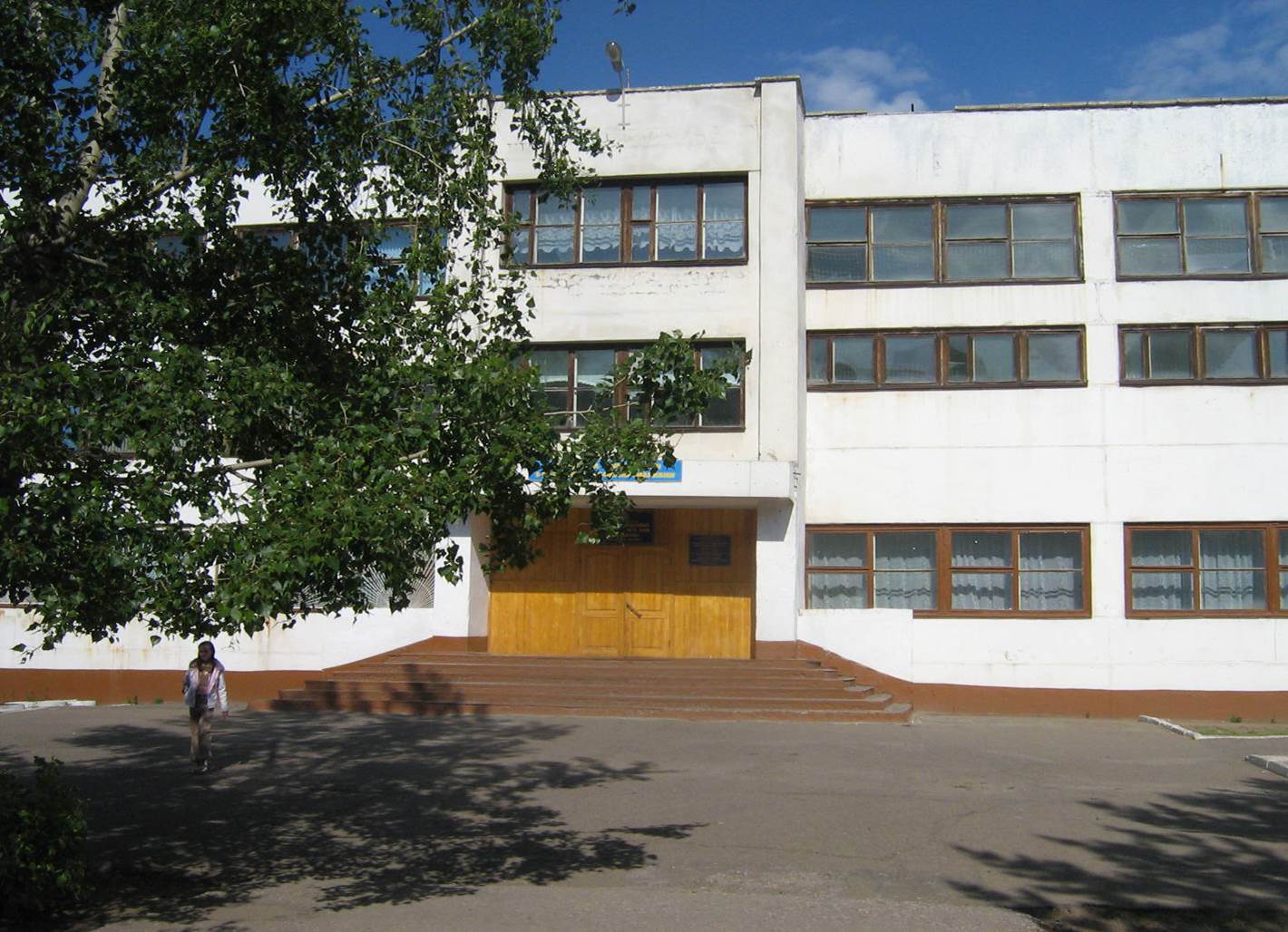 Павлодар қаласы №29 жалпы орта білім беру мектебінің2015-2020 жылдарға арналғанкешенді-нысаналы бағдарлама дамужоспары МАЗМҰНЫ  1.Бағдарлама төлкұжаты2.Кіріспе3 Мектеп туралы ақпараттық анықтама  4. Даму бақдарламасы4.1  Мектеп жұмысының проблемалық – бағытталған талдауы4.2  «Павлодар қаласы №29 жалпы орта білім беру мектебі» ММ даму тұжырымдамасы.4.3«Павлодар қаласы №29 жалпы орта білім беру мектебі» ММ білім беру жүйесінің даму кезеңдері   5. «Павлодар қаласы №29 жалпы орта білім беру мектебі» ММ даму бағдарламасын іске асыру моделі  6. Іс-шаралар бағдарламасын іске асыру жөніндегі жоспарыҚосымшаларБағдарлама төлкұжатыКІРІСПЕМектеп-қоғамның жаңаруына және оның әлеуметтік тапсырысының өзгеруіне қарай Қоғам құратын және өзгеретін педагогикалық жүйе.Біздің мектептің өмір сүру параметрлері:- мектеп құжаттамасының рәсімделуі;- оқушылардың негізгі және орта білім беру бағдарламаларының болуы;- білім беру процесін басқаруды, ұйымдастыруды, ұстауды тұрақтандыру;- білім беру практикалық қызметінің қалыптасқан өзіндік тәжірибесі;- қолда бар жағдайлар үшін білім беру әдістері мен технологияларын тиімді пайдалану;- формальды-Ұйымдық құрылым жағдайының тұрақтылығын қолдайтын қолайлы моральдық-психологиялық климатты құру және қолдау;- білім беру процесін қамтамасыз ету жүйесінің жұмыс істеуі; - оқушылардың қосымша білім алуына жағдай жасау.Қосымша білім беру-адам, мемлекет мүддесінде негізгі білім беру бағдарламаларынан тыс қосымша білім беру бағдарламаларын іске асыру, қосымша білім беру қызметтерін және ақпараттық-білім беру қызметін көрсету арқылы тәрбиелеу мен оқытудың мақсатты процесі.
Балаларға қосымша білім беру-жеке тұлғаны тәрбиелеуді, оқытуды және дамытуды біріктіретін бірыңғай, мақсатты үдеріс.Біздің мектепте қосымша білім беру келесі қағидаттарға негізделген:1. Баланың қызмет түрлері мен салаларын еркін таңдау. Әңгіме баланың нақты бағдарлама бойынша қызмет бағытын және алға жылжу қарқынын таңдау мүмкіндігі, өз еңбегінің нәтижелерін ұсыну нысандары, ұжымдық істерге қатысу дәрежесі туралы болып отыр.2. Баланың жеке қызығушылықтарына, қажеттіліктеріне, қабілетіне бағдарлау. Қосымша білім, негізгіден айырмашылығы жеке тұлғаға бағытталған бола отырып, ең алдымен пәндік-бағдарлы болып табылады.Балаға өз мүдделерін іске асыру, оның жолдастарының мүдделері мен қабілеттерінен ерекшеленетін жеке қабілеттерін дамыту жағдайларын қамтамасыз ете отырып, өзінің білім беру жолын анықтауға мүмкіндік береді. Негізгі білім беру әрбір балаға осындай қарым-қатынасты қамтамасыз ете алмайды.
3. Баланың өзін-өзі еркін анықтау және өзін-өзі жүзеге асыру мүмкіндіктері. Өзін-өзі анықтау және өзін-өзі іске асыру екі үдерісті біріктіруді көздейді: "еркіндікті" қамтамасыз ету (баланы басудан, тежеуден, қадір-қасиетін қорлаудан қорғау) және "еркіндік үшін" тәрбиелеу (шығармашылық тұрғыдан өзін-өзі іске асыруға барынша қолайлы жағдай жасау).4. Оқыту, тәрбиелеу, дамыту бірлігі. Оқу мен тәрбие арасындағы қашықтықты жоюға пән мазмұнын оңай көшіру болмаған кезде, ал білім беру саласын, оның мазмұнын және оны игеру тәсілінде әртүрлі позицияларды бірлесіп құру ұйымдастырылады. Қосымша білім беру жүйесінде бүгінгі күні дамытушы білім беру үшін мүмкіндіктер көп, өйткені ол баланың жеке мүдделерін ескереді және қызмет түрлері мен нысандарының алуан түрлілігін қамтамасыз етеді. Сонымен қатар, қосымша білім беруде оқу нәтижелеріне қол жеткізу мақсаты болып табылмайды, ал тұлғалық қасиеттерді қалыптастыруға үлкен көңіл бөлінеді.5. Білім беру үрдісінің тәжірибелік-іс-әрекеттік негізі. Құзыреттілік-бағдарлы білім беру жағдайында балаларды түрлі білім беру салаларын іс жүзінде меңгеруге қосу қажет. Егер негізгі білім беруде теорияға, ғылымға басым көңіл бөлінсе, онда қосымша білім беруде баланың мүмкіндіктері бар, өмірде белгілі бір объектілердің нақты іске асуымен танысады.Жаңа идеяларсыз мектепті дамыту мүмкін емес, яғни инновациялық процесс қажет.  Инновациялық процесс-бұл жаңалықтарды жасау, игеру, пайдалану және тарату бойынша кешенді қызмет.Мектепте әр түрлі салаларға қызығушылық танытатындарды анықтау, олардың жоспарлары мен армандарын жүзеге асыруға көмектесу, оқушыларды ғылымда, өмірде іздеу жолына шығару, өз қабілеттерін барынша толық ашуға көмектесу маңызды. Қазіргі жағдай жалпы білім беретін мектеп жағдайында оқуға ынтасы жоғары дарынды балалар мен балаларды оқыту дараландыру және саралау принциптері негізінде өтуін талап етеді.Мектеп туралы ақпараттық анықтама 4. Павлодар қаласы «№29 жалпы орта білім беру мектебі» ММ даму бағдарламасы 4.1. Проблемалық-бағытталған талдауҚазіргі білім берудің басымдықтары өзгеретіндіктен, мектеп те уақыт өте келе алға жылжуы тиіс. Демек, мектептегі оқу процесі де жетілдірілуі тиіс.Алайда, сабаққа қатысқан талдау көрсеткендей, көптеген сабақтар дәстүрлі түрде өткізіліп тұрады,оқушылардың зияткерлік қабілеттерін дамытуға бағытталған жұмыстар байқалмайды.  Білім сапасын арттыруға оқушыларды бағдарламалық материал бойынша іздестіру арқылы қол жеткізіледі, дамыту сипатындағы әдістер мен тәсілдер толық көлемде пайдаланылмайды. Осылайша, Қазақстан мектептерінің 12 жылдық оқытуға көшу жағдайында оқытудың дамытушылық сипатына бағытталған технологияларды енгізу арқылы оқу сабақтарының құрылымын жетілдіру, барлық оқу пәндерін электрондық білім беру ресурстарымен барынша қамтамасыз ету, педагогтардың кәсіби құзыреттілігін арттыру қажет.Демек, қазіргі мектепте жаңа білім дайын емес, оқушының өз іс-әрекеті барысында ашық болуы үшін жағдай жасалуы тиіс. Қазіргі уақытта бірқатар проблемалар бар:Мектепте дарынды балаларды қолдау және қолдау жүйесінің болмауы; Оқуға ынтасы жоғары дарынды балалармен   жұмыс бағдарламасының жетілмегендігі;Әлсіз әдістемелік сүйемелдеу;Оқуға ынтасы жоғары дарынды балалар мен балаларды анықтау бойынша диагностиканың немқұрайлығы.Мұғалімнің дарынды балалармен жұмыс істеуге дайын болмауы.Осылайша, қарама қайшылықтар пайда болады:мемлекеттің жоғары талаптары мен жалпы білім беретін мектептегі білім беру үрдісінің арасында;дарынды балаларды дамыту ерекшелігі мен мұғалімдер мен ата-аналардың психологиялық-педагогикалық білімінің жетіспеушілігі арасында.Дараландыру және саралау принциптері негізінде дарынды балаларды оқыту қажеттілігі арасында және екінші жағынан мұндай тәсілді жүзеге асыру үшін жағдайлардың болмауы.Жоғарыда көрсетілген проблемаларды шешу үшін белгілі бір шарттар қажет. Біздің ойымызша, жоғарыда аталған мәселелерді шешу жалпы білім беретін мектеп жағдайында дарынды балаларды дамыту бойынша ұйымдастыру моделін құру және практикада іске асыру, гимназиялық сынып оқушыларының жетістіктерінің портфолиосын енгізу арқылы мүмкін болады, бұл дараландыру және саралау принциптерін жүзеге асыру үшін жағдай жасайды, бұл оқушылардың осы категориясымен жұмыс тиімділігін арттыруға ықпал етеді, сондай-ақ оқытудың қазіргі заманғы қашықтықтан оқыту түрлерін пайдалана отырып, жеке білім беру бағыты бойынша оқуға.Сонымен қатар, қазіргі уақытта екі жағы бар бейіндік оқытудың кейбір кемшіліктерін атап өткен жөн:Оқушылар қажетті мамандық бойынша түсінік, дағды алуы қажет.Мамандық таңдау кезінде оқушылардың таңдаған мамандыққа бейімділігін ескеру қажет.Білім беру процесін жетілдірудің ғылыми базасын күшейту кезеңінде білім беру сапасын арттыруға, оқушының әлеуметтенуіне ықпал ететін әріптес-жоғары оқу орындарымен мектептің желілік өзара іс-қимылын кеңейту қажет.Тәрбие жұмысының жүйесі дамудың келесі бағыты болып табылады. Тәрбие жұмысының бағыттары бойынша өткізілетін іс-шаралар әр түрлі қызмет салаларында оқушыларды дамытуға бағытталуы тиіс. Ата-аналар жұртшылығымен өзара іс-қимылды күшейту мектеп қызметінің барлық салаларында мектептің Қамқоршылық Кеңесінің рөлін кеңейту арқылы жүзеге асырылуы мүмкін.Осылайша, талдау барысында мектепті дамыту процесінде шешу қажет ететін мәселелер бөлінеді:Оқу сабақтары құрылымының жетілмегендігі; Тәрбие жұмысы жүйесінің жетілмегендігі;Оқушылардың белгілі бір ерекшеліктерін ескерусіз оқушыларды бейіндеу.Мектепте оқуға жоғары уәждемесі бар дарынды балалар мен балаларды қолдау және сүйемелдеу жүйесінің болмауы.Жоғарыда айтылғандарды ескере отырып, төрт бағытты көздейтін мектепті дамыту тұжырымдамасы мен бағдарламасы әзірленді:Тәрбие жұмысының жүйесін жетілдіру;Білім беру процесін жетілдіру;Ата-аналар жұртшылығымен өзара іс-қимыл деңгейін арттыру;Мектепте оқуға жоғары уәждемесі бар дарынды балалар мен балаларды қолдау және сүйемелдеу жүйесін құру.4.2 Павлодар қаласы « №29 жалпы орта білім беру мектебі» ММ даму тұжырымдамасы»Павлодар қаласы «№29 жалпы орта білім беру мектебі» ММ білім беру жүйесін дамыту кезеңдеріАналитикалық-диагностикалық құрал. Бағдарламаның негізгі идеяларын рәсімдеу үшін жағдай жасау.2017 – 2019 – негізгі. Бағдарламаның жетекші бағыттарын іске асыру. 2019-2020 жж. — дамыту. Қол жеткізілген нәтижелерді талдау және одан әрі даму перспективаларын айқындау.Павлодар қаласы «№29 жалпы орта білім беру мектебі» ММ даму бағдарламасын жүзеге асыру моделі2  Бағдарламаны іске асыру жөніндегі іс-шаралар жоспары «Оқу-әдістемелік жұмыс» бағыты«Тәрбие жұмысы» бағыты«Дарынды балалармен жұмыс» бағытыБағдарламаны іске асыру жөніндегі негізгі шаралар:күндізгі және сырттай конкурстар, олимпиадалар, Интернет-конференциялар, шығармашылық жұмыстар конкурстарын өткізу; мектептің дарынды балалары туралы ақпаратты қамтитын "дарынды балалар" деректер банкін құру;  мектептің педагогикалық үдерісіндегі Денсаулық сақтау тәсілін жүзеге асыру; жоғары оқу орындарында оқытудың барлық кезеңінде дарынды балалар мен жастардың алға жылжуына мониторинг жүргізу; мектептің ішкі және сыртқы имиджін қалыптастыру бойынша жұмысты ұйымдастыру;балалар мен жасөспірімдер дарындылығын дамыту және қолдау жөніндегі іс-шараларды БАҚ-та жариялау; құзыреттілік-бағдарлы көзқарас тұрғысынан педагогикалық үдерістің мақсатты ұстанымдарын қайта қарау; оқушылардың сұраныстары мен мүмкіндіктерін зерттеу; оқу жоспарының вариативті бөлігін түзету бойынша ұсыныстар әзірлеу; дарынды балалардың қажеттіліктері мен қабілеттерінің диагностикасына сәйкес оқу жоспарының вариативті бөлігін түзету;дарындылықты дамытуға педагогикалық көмек көрсету жүйесін басқару режимінен өзін-өзі басқару режиміне көшіру; мектепте Педагогикалық үрдісті ұйымдастыру тиімділігінің психологиялық диагностикасын жүзеге асыру;педагогикалық үдерісті ұйымдастырудың тиімділігін психологиялық диагностикалау негізінде мұғалімдерге арналған ұсыныстар әзірлеу;оқытудың түрлі түрлерін қолдану:  педагогикалық мамандыққа ынталандыруды қалыптастыру үшін "адам-адам" жүйесіне бағдарланған жастар арасында кәсіптік бағдар беру жұмысын жүргізу:оқушылар үшін ОӘК пәндер кешендерін құру; мұғалімдердің мақалалары мен материалдарын басып шығару; мектеп педагогтарының аймақтық, республикалық және халықаралық семинарларға, конференцияларға қатысуы; Кітап палатасында ISBN тіркеу нөмірін алумен мұғалімдердің ғылыми өнімдерін шығару; вариативтік білім беру ортасы шеңберінде Маманданудың жоғары деңгейін қамтамасыз етуге бағытталған жоғары мектеп өкілдерін, ғылыми-әдістемелік мекемелердің мамандарын тарту негізінде әріптестік қағидатын іске асыру; отбасы мен мектептің бірыңғай ақпараттық педагогикалық алаңын" құру; мектептің материалдық-техникалық базасын дамытудың перспективалық жоспарын әзірлеу.Бағдарламаның толық аталуыПавлодар қаласы №29 жалпы орта білім беру мектебінің 2015-2020 жылдарға арналған кешенді-нысаналы бағдарлама даму жоспары Бағдарламаны әзірлеушілерМектеп директоры Еленич В.А., директордың ОТЖ орынбасарлары: Т.Н. Гордеева, Мацевич И.С., Окасова С.Б., Досанова Р.С.; директордың ТЖ орынбасары ВР Остапенко И.И.,метеп Кеңесінің мүшесі Кузнецов Б., жоғары сынып кеңесі төрағасының орынбасары Глебов В.Бағдарлама мақсаты
Білім берудің заманауи сапасын қамтамасыз етумектептің Денсаулық сақтау кеңістігі жағдайында алған білім мен игерілген әлеуметтік тәжірибе негізінде білім алушыларда проблеманы өз бетінше шешу қабілетін дамы Бағдарлама міндеттеріӘрбір балаға жеке даму траекториясын құруға, жеке білім беру бағытын таңдауға мүмкіндік беретін білім беру ортасын одан әрі қалыптастыру, атап айтқанда:бейінді және бейіналды оқытуды жетілдіру;жалпы білім беретін мектепте дарынды балалар мен оқуға ынтасы жоғары балаларды дамыту үшін жағдай жасау;әрбір балаға өзінің жеке шығармашылық қабілеттерін ашуға және барынша іске асыруға мүмкіндік беретін, оның ішінде балаларға қосымша білім беру бағдарламаларының ұсынылатын спектрін кеңейту есебінен жалпы білім беретін мектепте дарынды балаларды және оқуға ынтасы жоғары балаларды дамыту жөніндегі ұйымдастыру моделін құру. барлық педагогикалық қызметкерлердің оқыту мен тәрбиелеудің заманауи технологияларын пайдалануына бағытталған мектеп педагогтарының кәсіби құзыреттілігін жетілдіру. Білім беру процесінің материалдық-техникалық жабдықталуын жаңарту, оның ішінде мектептің қаржылық-шаруашылық дербестігін кеңейту есебінен.Іске асыру мерзімі 2015-2020 жылдары Бағдарламаны іске асыру кезеңдері2015-201ж.- аналитикалық-диагностикалық құрал. Бағдарламаның негізгі идеяларын ресімдеу үшін жағдай жасау.  2017 – 2019ж. – негізгі. Бағдарламаның жетекші бағыттарын іске асыру.2019-2020 ж. — дамытушы. Қол жеткізілген нәтижелерді талдау және одан әрі даму перспективаларын айқындау.Бағдарламаны іске асырудан күтілетін нәтижелерГимназиялық сыныптардың, пәндерді тереңдетіп оқытатын сыныптардың жұмыс істеуі.  Көптілділікті негізгі және жоғарғы сатыда енгізу.   Олимпиада, әр түрлі зияткерлік конкурстардың жеңімпаздары мен жүлдегерлерінің санының өсуі.Жеке білім беру бағыты бойынша оқитын оқушылар санын, оның ішінде қазіргі заманғы қашықтықтан оқыту нысандарын пайдалана отырып ұлғайту. Оқушыларды қосымша білім беру қызметімен толық қамту.Барлық оқу пәндерін электронды білім ресурстарымен барынша қамтамасыз ету.Мектептің білім беру сапасын арттыруға, оқушының әлеуметтенуіне ықпал ететін серіктес жоғары оқу орындарымен желілік өзара іс-қимылын кеңейту.Педагогтардың кәсіби құзыреттілігінің өсуі. Гимназиялық сынып оқушыларының жетістіктері портфолиосын енгізу.Мектеп қызметінің барлық салаларында мектептің Қамқоршылық Кеңесінің рөлін кеңейту.Бағдарламаның орындалуын бақылауӘБ басшыларының есептері (жарты жылда бір рет).Кіші бағдарлама басшыларының есебі (жылына 1 рет) Мектеп директорының педагогикалық кеңесі мен мектеп Кеңесінің есебі (жылына 1 рет).Бағдарламаны қабылдау және бекітуОУ педагогикалық кеңесінің шешімі 28.08.2015 ж. № 1 хаттамаДиректорЕленич Владислав АлександровичМектептің құрылған жылы1979 жылдың 1 қыркүйегіМектептің жобалық қуаты1200Мектеп ғимаратының жалпы алаңы9 393 шаршы  метр ; үш қабатты, типтік.Контингент1918;мемлекеттік тілде оқытатын сыныптар-313,оның ішінде1-4 сыныптар-1695-9 сыныптар-144Орыс тілінде оқытатын сыныптар-1605,оның ішінде1-4 сыныптар - 8045-9 сыныптар-69910-11 сыныптар-102Оқыту тіліМемлекеттік тілде оқытылатын 15 сынып-313,Орыс тілінде оқытатын 60 сынып-1605 оқушы.Ауысымы1 ауысым-1218 (47 сынып:1,2,3,4,5-11), 2 ауысым-700(28 сынып:2,3,4,6,7)Материалдық база Оқу кабинеттері-54 Зертханалар-4 Технология кабинеті-2 Компьютерлік сынып -2 Спортзал-2 200 орындық мәжіліс залы Асхана-200 орын Кітап қоймасы және оқу залы бар кітапхана -1(S 142 ш. м.) 22 орынға Кітап қоры-67185; оның ішінде мемлекеттік тілде-1818. Медициналық кабинет-1 Емшара кабинеті -1 Психолог кабинеті-1 Әлеуметтік педагог кабинеті-1 Әдістемелік кабинет-1 Интерактивті тақталар -18,подиум-1, тасымалды жабдықтар-2Биология кабинетінің жабдықтары мен жиһаз жиынтығы,сатып алынған жылы-комп. жыл-1/2010 ж. Физика кабинетінің жабдықтары мен жиһазы жиынтығы,сатып алынған жылы-комп. жыл-2/2007,2012 жыл Химия кабинетінің жабдықтары мен жиһазы жиынтығы,сатып алынған жылы-комп. жыл-2/2007,2012 жыл Робототехника кабинеті-1/2016 Шахмат кабинеті-1/2016Кадрлық құрамыПедагогтардың жалпы саны - 102Білімі бойынша: жоғары-95 (93%)Санаттар бойынша: жоғары - 49 (48 %)                                Бірінші - 18 (18%)                                Екінші-17 (17%)                                Санаты жоқ-18 (18%)    Оқушылардың тамақтануы туралы мәліметЫстық тамақпен қамтылған Оқушылар саны 95%, оның ішінде тегін ыстық тамақпен қамтылған Оқушылар саны -140 (10%)Мектепті қаржыландыру2010 жыл-104887,0 мың теңге2011 жыл-123 965,3 мың теңге   2012 жыл-137592,9 мың теңге2013 жыл-170071,2 мың теңге2014 жыл-181 111,6 мың теңге2015 жыл-203 136,3 мың теңге2016 жыл-274 770,9 мың теңге2017 жыл-260 897,0 мың теңгеНегізгі құралдарды сатып алу2016 жыл - 2 млн. 126,9 мың теңге (робототехника кабинеті)2017 жыл-989,6 мың теңге (шахмат кабинеті)2017 жыл-1747,0 мың теңге (спорт тауарларын сатып алу)2017 жыл - 1737,2 мың теңге (компьютерлік сынып)Күрделі жөндеу2016 жыл – 23 874,0 мың теңге жылу жүйесін ауыстыруОқу үдерісін ұйымдастыру ерекшеліктеріКөптілділікті енгізу бойынша облыстық эксперимент жүзеге асырылуда, 14 гимназиялық сыныптар, 5 пәндерді тереңдетіп оқытатын сыныптар жұмыс істейді.ҰБТ нәтижелеріҰБТ-2014 қорытындысы-94,9 б. 1 орын қала бойынша, ҰБТ-2015 - орташа балл-84,5 б., 10 нәтиже Павлодар қаласы бойынша, ҰБТ-2016-орташа балл-86,06, ҰБТ-2017-99 б., ҰБТ 2018-99 б.Ғылыми жоба нәтижелері2015-2016 ж / ж: 2 орын (Облыс)2016-2017 ж / ж:  5 орын (қала);2017-2018 ж / ж: 7 орын (қала);Пән олимпиадаларының нәтижелері2015-2016 ж / ж:2016-2017 ж / ж:2017-2018 ж / ж:11 орын (қала);1 орын (облыс);Мектептегі білімге қойылатын талаптарМектептегі білім беру принциптеріБілім беру принциптерін іске асыруЗаманауи, тұтасМемлекеттік білім беру стандартын толық қамтуы тиіс1-11 сыныптарИкемді, берікТерең және берік білімді қамтамасыз етуі тиіс5-9 сыныптар-пәндерді тереңдетіп оқытатын сыныптарЗияткерлік, дамытушыларӘрбір оқушының ақыл-ойының барынша дамуын қамтамасыз етуі тиіс1-11 сыныптар-гимназиялық сыныптар, көптілділік енгізілген сыныптарБілім беру мотивациясын сақтайтын және арттыратынӨз білімін  кеңейту қажеттілігі   Жалпы білім беретін мектеп жағдайында жоғары уәждемесі бар дарынды балалар мен жоғары мотивациялы балаларды дамыту жөніндегі ұйымдастыру моделінің жұмыс істеуіМамандық таңдауға бағытталғанОқушыларды мамандықты еркін және саналы таңдауға дайындау керекТренингтер,семинарлар өткізуБала тұлғасының басымдылығыӘрбір оқушы тұлғасының жеке ерекшеліктерін ескеру қажетгимназиялық сынып оқушыларының жетістіктері портфолиосын енгізу№№Іс шараӨткізу мерзіміӨткізу орныЖауаптыЖауаптыМұғалімдердің педагогикалық шеберлік деңгейін арттыруМұғалімдердің педагогикалық шеберлік деңгейін арттыруМұғалімдердің педагогикалық шеберлік деңгейін арттыруМұғалімдердің педагогикалық шеберлік деңгейін арттыруМұғалімдердің педагогикалық шеберлік деңгейін арттыруМұғалімдердің педагогикалық шеберлік деңгейін арттыру1Мектеп педагогтарының «Заманауи білім берудегі құзыреттілік көзқарас» педагогикалық оқуларына қатысуыҚараша,2014Бұйрыққа сәйкесБұйрыққа сәйкесМацевич И.С.ӘБ жетекшілері2«Білім және ғылым интеграциясы-болашаққа қадам» атты ғылыми - тәжірибелік конференцияға қатысуСәуір,2015ИнЕУИнЕУМацевич И.С.ӘБ жетекшілері3Ғылыми журналдардағы жарияланымдар, "ИнЕУ хабаршысы"»Жыл бойыИнЕУИнЕУМацевич И.С.сертификатталған мұғалімдер,ӘБ жетекшілері4Мұғалімдердің озық педагогикалық тәжірибесін сараптауға материалдар дайындауҚыркүйек, қазан№29 ЖОМ№29 ЖОМПән мұғалімдері5Мектепті дамытудың кешенді-нысаналы бағдарламасына өзгерістер енгізуҚыркүйек№29 ЖОМ№29 ЖОМСеменова Л.А.Әдістемелік кеңес6Біліктілікті арттыру орталықтарында біліктілікті арттыру курстарында оқытуЖыл бойыИнЕУИнЕУМацевич И.С.7Мектеп педагогтарымен ғылыми-зерттеу жұмыстарын ұйымдастыруЖыл бойы№29 ЖОМ№29 ЖОММацевич И.С.8Практикалық семинар "Мұғалім өз білімін жетілдіру шеңбері бойынша жұмыс алгоритмі " облыстық конкурсына қатысуҚараша№29 ЖОМ№29 ЖОММацевич И.С.9.  «Озық педагогикалық тәжірибені жалпылау» теориялық семинары Ақпан№29 ЖОМ№29 ЖОММацевич И.С.10.Электрондық оқу құралын (оқулық) жасау принципі "семинары)Желтоқсан№29 ЖОМ№29 ЖОМ «Оқу үрдісінде АКТ қолдану» шығармашылық топ11.Озық педагогикалық тәжірибені жалпылауЖыл бойыБұйрыққа сәйкесБұйрыққа сәйкесМацевич И.С.Болашақ педагогтардың (ЖОО студенттерінің) кәсіби құзыреттілігін қалыптастыру)Болашақ педагогтардың (ЖОО студенттерінің) кәсіби құзыреттілігін қалыптастыру)Болашақ педагогтардың (ЖОО студенттерінің) кәсіби құзыреттілігін қалыптастыру)Болашақ педагогтардың (ЖОО студенттерінің) кәсіби құзыреттілігін қалыптастыру)Болашақ педагогтардың (ЖОО студенттерінің) кәсіби құзыреттілігін қалыптастыру)1 «Білім балалар көзімен» дөңгелек үстелСәуірПМУ,ИнЕУПМУ,ИнЕУМацевич И.С.Остапенко И.И.2.Студенттердің диплом алдындағы, педагогикалық және ғылыми-зерттеу тәжірибелерін өткізуЖыл бойы, мамандықтар бойынша ОЖЖ сәйкес№29 ЖОМ№29 ЖОММацевич И.С.ИнЕУ оқытушылары, ПМПИ,ПМУ тәжірібе үшін жауаптылар3. «Мектеп: заманауи мектептің мәселелері және оларды шешу жолдары, білім беру үдерісін жетілдіру»АқпанИнЕУИнЕУ№29 ЖОМ директорыЕленич В.А.4.  «Қазіргі мектептегі тәрбие үрдісі»VIP-дәрісНаурызИнЕУИнЕУ№29 ЖОМ директорының орынбасарыОстапенко И.И. Оқу-әдістемелік, дидактикалық құралдар, арнайы курстар әзірлеу бойынша кеңес беру жұмысыОқу-әдістемелік, дидактикалық құралдар, арнайы курстар әзірлеу бойынша кеңес беру жұмысыОқу-әдістемелік, дидактикалық құралдар, арнайы курстар әзірлеу бойынша кеңес беру жұмысыОқу-әдістемелік, дидактикалық құралдар, арнайы курстар әзірлеу бойынша кеңес беру жұмысыОқу-әдістемелік, дидактикалық құралдар, арнайы курстар әзірлеу бойынша кеңес беру жұмысы1Оқу пәндері бойынша арнайы курстар бағдарламаларының сараптамасыҚыркүйекПавлодар қаласының ЖОО,ИЦРОВПавлодар қаласының ЖОО,ИЦРОВЖОО оқытушылары2Мектеп мұғалімдерінің оқу-әдістемелік құралдарын рецензиялауЖыл бойыПавлодар қаласының ЖОО,ИЦРОВПавлодар қаласының ЖОО,ИЦРОВ ЖОО қызметкерлері3Мәселелер бойынша кеңес беру:- арнайы курстар жазу;- әдістемелік, дидактикалық құралдар әзірлеу-ғылыми мақалалар жазу және т. б.Жыл бойы№29 ЖОМ№29 ЖОМЖОО қызметкерлеріПсихологиялық-педагогикалық қолдауПсихологиялық-педагогикалық қолдауПсихологиялық-педагогикалық қолдауПсихологиялық-педагогикалық қолдауПсихологиялық-педагогикалық қолдау1«Стресс тұрақтылығы» тренингіҚаңтар№29 ЖОМ№29 ЖОМПсихологиялық-педагогикалық қызмет№№Іс шараӨткізу мерзіміӨткізу орныЖауаптыКәсіптік бағдар беру жұмысыКәсіптік бағдар беру жұмысыКәсіптік бағдар беру жұмысыКәсіптік бағдар беру жұмысы1«Мамандық таңдау-тұлғаның өзін-өзі анықтауы» тренингіҚыркүйек№29 ЖОМКсюнина И.В. мектеп психологы2ИнЕУ базасында ашық есік күнін өткізуге қатысуКестеге сәйкесИнЕУСеменова Л.А., Остапенко И.И.Оқушылардың бос уақытын ұйымдастыруОқушылардың бос уақытын ұйымдастыруОқушылардың бос уақытын ұйымдастыруОқушылардың бос уақытын ұйымдастыру1ИнЕУ-мен бірлескен іс-шараларЖыл бойыКелісім бойыншаСеменова Л.А., Остапенко И.И.Қауіпті топтағы оқушылармен жұмыс жасауға психологиялық көмек көрсетуҚауіпті топтағы оқушылармен жұмыс жасауға психологиялық көмек көрсетуҚауіпті топтағы оқушылармен жұмыс жасауға психологиялық көмек көрсетуҚауіпті топтағы оқушылармен жұмыс жасауға психологиялық көмек көрсету1Тәуекел тобындағы оқушылармен жұмыс істеу мәселелері бойынша мектеп психологына кеңес беруЖыл бойыКелісім бойыншаМектеп психологы№№Іс шараӨткізу мерзіміӨткізу орныЖауапты1.ҒЗЖ білікті ғылыми кеңесшімен қамтамасыз етуҚыркүйекСеменова Л.АМұғалім мен оқушыларды ғылыми және психологиялық сүйемелдеуМұғалім мен оқушыларды ғылыми және психологиялық сүйемелдеуМұғалім мен оқушыларды ғылыми және психологиялық сүйемелдеуМұғалім мен оқушыларды ғылыми және психологиялық сүйемелдеуМұғалім мен оқушыларды ғылыми және психологиялық сүйемелдеу1.Ғылыми жобаларды жазу бойынша мұғалімдер мен оқушыларға кеңес беру (тақырыпты таңдау, зерттеу міндеттерінің мақсаттарын анықтау және т. б.))Жыл бойы №29 ЖОММацевич И.С.2.Бірлескен жобаларды әзірлеуЖыл бойы№29 ЖОММацевич И.С.3.ИнЕУ,ПМУ оқытушыларының, мұғалімдердің ғылыми әзірлемелерін апробациялау бойынша эксперименттік қызметті ұйымдастыруЖыл бойы№29 ЖОММацевич И.С.2.Ашық сөз сөйлеу алдындағы кернеуді шешу бойынша тренингСәуір№29 ЖОМПсихологиялық-педагогикалық қызмет1.  «Бастауыш сынып оқушыларының ғылыми-зерттеу жұмыстарын ұйымдастыру» теориялық семинарҚараша№29 ЖОММацевич И.С.ОҒҚ жетекшісі Остапенко Н.С. Мектеп дарындылықты дамыту орталығы Мектеп дарындылықты дамыту орталығы Мектеп дарындылықты дамыту орталығы Мектеп дарындылықты дамыту орталығы Мектеп дарындылықты дамыту орталығы1Оқушыларды олимпиадаға дайындау бойынша ББҰ мекен-жайы мен мәселелерін анықтауЖыл бойы№29 ЖОММДОТЖОМДҒӘЖ ЖО2Оқушылардың шығармашылық белсенділігін анықтау үшін психологиялық тестілеу (стандартсыз ойлайтын, пән облысы))Жыл бойы№29 ЖОМҒӘЖ ЖДОМацевич И.С.Психолог Стулова О.В.3Жеке пәндерді оқуға деген уәждеменің жоғары деңгейі бар оқушылар туралы пән мұғалімдерінен ақпарат жинау(дарынды балаларды дамыту бойынша мектеп орталығына үміткерлер)Жыл бойы№29 ЖОМҒӘЖ ЖДОМацевич И.С.4Оқушылар базасын қалыптастыруЖыл бойы№29 ЖОМҒӘЖ ЖДОМацевич И.С.5Ұстаздар базасын қалыптастыруЖыл бойы№29 ЖОМҒӘЖ ЖДОМацевич И.С.6Павлодар қаласының білім беру бөлімімен №29 ЖОМ инновациялық қызметті жүргізу туралы мәселені келісуЖыл бойы№29 ЖОМДиректорЕленич В.А.ҒӘЖ ЖДОМацевич И.С.7Оқушылардың дарындылығын дамыту бойынша мектеп орталығының жұмыс жоспарын әзірлеуЖыл бойы№29 ЖОМҒӘЖ ЖДОМацевич И.С.8№29 ЖОМ-да инновациялық жұмысты нормативтік-құқықтық қамтамасыз ету бойынша құжаттар пакетін құруЖыл бойы№29 ЖОМҒӘЖ ЖДОМацевич И.С.